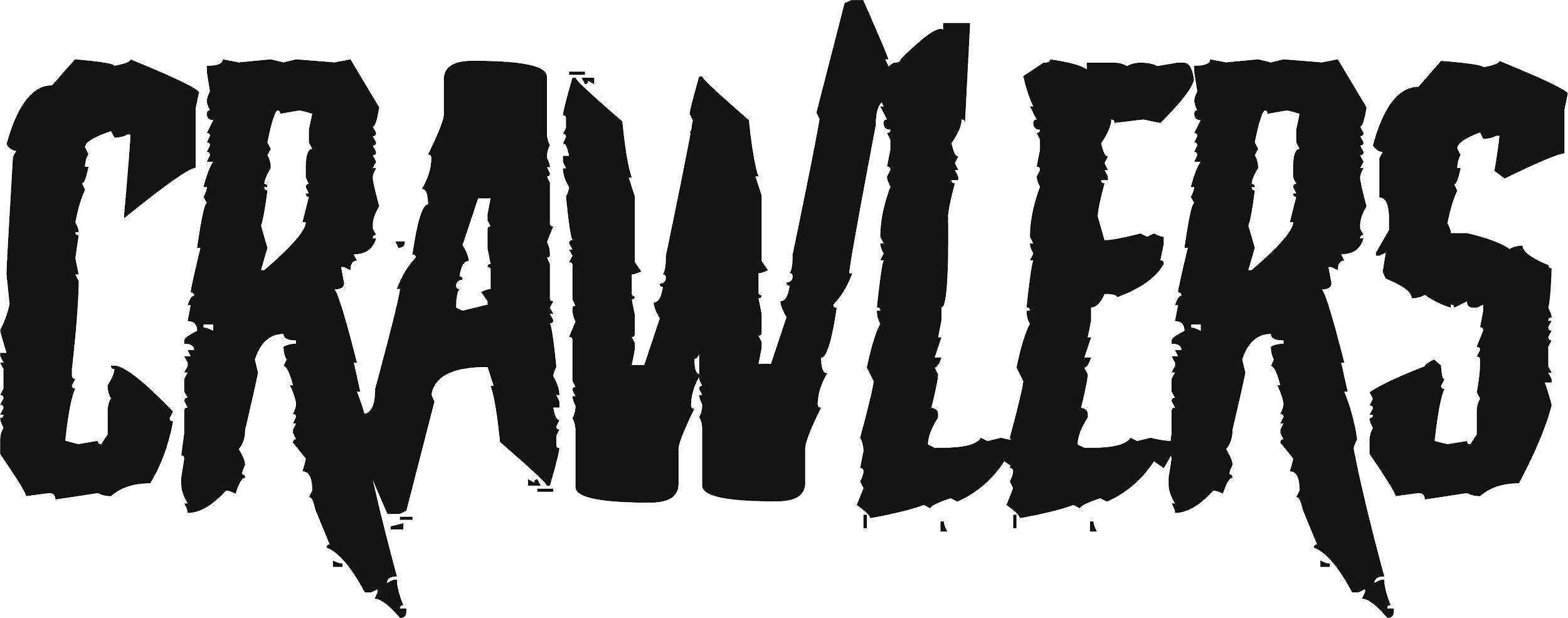  ‘Come Over (Again)’ New Polydor signings enjoying success with hit single 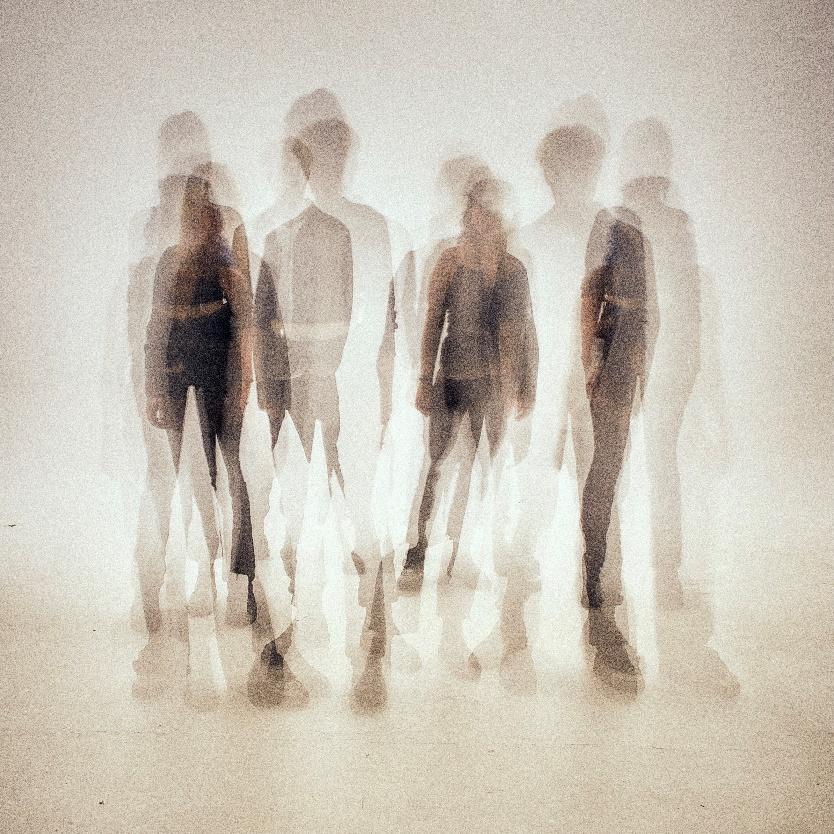 Listen HEREWatch HERELiverpool-based four-piece CRAWLERS, who recently signed to Polydor Records, are enjoying success with their hit single ‘Come Over (Again)’ which has already racked up over 15.5 million streams on Spotify and one million views on YouTube. Over the last year, CRAWLERS have built a reputation as one of the hottest and most exciting new bands in the UK. The band have gained themselves an impressive loyal following, with a string of single releases leading into their debut EP - released through Modern Sky/Lab Records in October - clocking up over 30 million combined streams. The EP was produced by Pete Robertson and mixed by Tom Roach at Coastal Studios. CRAWLERS debut tour in March/April has completely sold out, with the quartet playing to over 1,000 fans in their hometown alone. The UK & Ireland dates are:Mar 24th Liverpool Arts ClubMar 25th Liverpool Arts ClubApr 1st 	Leeds Brudenell Social ClubApr 2nd Glasgow Room 2Apr 7th London Camden AssemblyApr 8th London Camden AssemblyApr 9th Manchester YESApr 10th Birmingham Hare & HoundsApr 15th Belfast Oh Ye CentreApr 16th Dublin The Academy 2CRAWLERS are Holly Minto (vocals & trumpet), Amy Woodall (lead guitar), Liv Kettle (bass guitar) and Harry Breen (drums). Connect with CRAWLERS:INSTAGRAMTWITTERFACEBOOKFor more information and press enquiries please contactJenny EntwistleJenny@chuffmedia.com